COUNTRY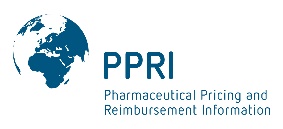 Name of institution(s) and contact details (telephone, email address)Pharmaceutical pricing and reimbursement policies Please include the following information on your poster (you may picture the path of a medicine along the value chain in your country – like a flowchart, see examples below)Recommendation: The aim of the country poster is to picture the pharmaceutical pricing and reimbursement process of your country on one page. Complex structures should be shown in simple graphs.We would recommend you to present this information in form of a graph – please see the example of Portugal (using Word or PowerPoint) and El Salvador (using a free online draw diagram program like https://app.diagrams.net/) 
Further country examples are available at the PPRI/WHOCC website or here (examples of the 4th PPRI Conference 2019). 
For explanation/definition of the terms used, please see the Glossary.If you do not have the information we ask for, please try to describe in general how the pharmaceutical system is organized.